Велöтiсь: Тарасова Надежда ВалерьевнаМАОУ «Сервинскöй ООШ»Конспект коми-пермяцкöй литература сьöртіКласс: 6Тема: Виктор Рычков «Гажа гожум», «Гажтöм юöр».Уроклöн тип: художественнöй произведеннё бöрйöм.Форма: сёрнитöм.Мог: Лыддьöтны и осмыслитны произведеннёэз.Задачаэз: 1.. Тöдсöтны велöтчиссезöс Рычков творчествоöн да сы юöррезöн «Гажа гожум», «Гажтöм юöр».2. Зорöтны челядьлісь лыддьöтан навыккез, сёрни, выразительнöй лыддьöтöм.3. Воспитывайтны велöтчиссезлісь радейтöм чужан кыв дынö, горт дынö, удж да ёртасьöм дынö.Отсöт: В.В.Рычковлöн, М.П.Лихачёвлöн да В.Я.Баталовлöн портрет,  диск  «Ловья шы», Этаппез:Класс  организуйтöмМотивацияТема да моггез висьталöм.Медодзза лыддьöтöм.Лыддьöтсьö выразительнöя велöтісьöн.Анализирующöй наблюденнё.Текстлöн концептуальнöй осмысленнё.Рефлексия.Оценкаэз тэчöм.Гортся удж.Уроклöн мунöм:Класс организуйтöмМотивацияСёрнитöм: - Мый висьтасисö асланыс челядь кад йылiсь аймам? - Уськöтö тöдвылö медгажа да медгажтöм лун тiян оланын.3   Тема да моггез висьталöм.Сёрнитöм: -Мый йылiсь мийö пондам баитны урок вылын?-Кыдз  думайтат, мый видзöны тöдвылын челядь кад йылiсь гижиссез?- Адззыны Рычковлiсь портрет (челядься кадiсь портрет сетöм небöгын). Мыля сiдз думайтат?Адззыны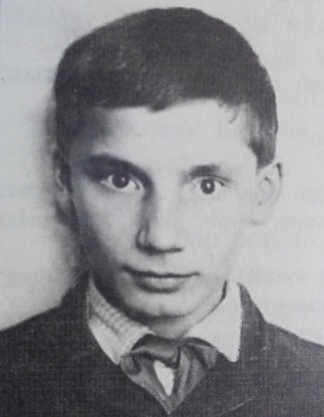 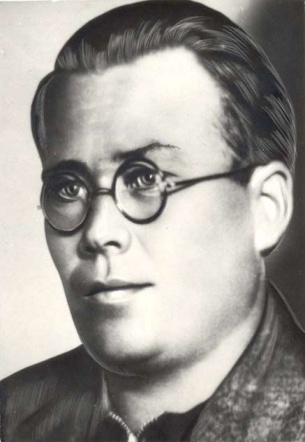 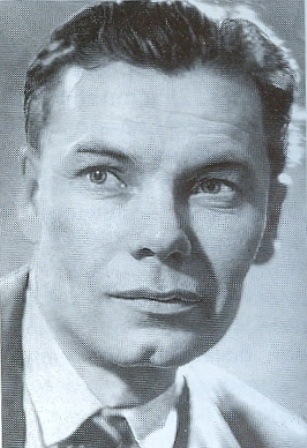 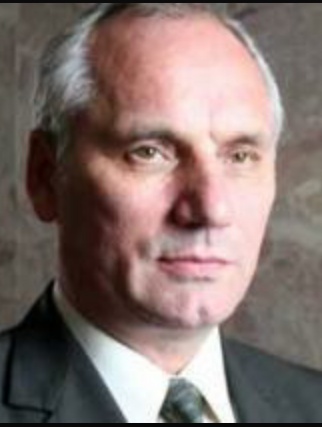 4    «Ловья шы» диск сьöртi уджСёрнитöм: - Кытшöм мортöн сувтö миян одзö В.Рычков мывкыд сьöртi?- Виктор Васильевич Рычков  - министр Коми-Пермяцкöй автономнöй округ сьöртi, глава Коми-Пермяцкöй округлöн.    Медодзза лыддьöтöм «Гажа гожум».- Лыддьöтсьö выразительнöя велöтiсьöнЗаданнё лыддьöтöм одзын: мыля шусьö «Гажа гожум»?   Анализирующöй наблюденнё.Сёрнитöм: - Мыля шусьö «Гажа гожум»?-Уджалiтö я тi? Кытшöм мог понда?Кыввезöн рисуйтöм серпас: -виьтасьны, кытшöм серпас бы тi рисуйтiт эта произведеннё дынö. Кытшöм рöммез отсöтöн?Таблица тыртöм: -Уджалiтö я тiйö? Кытшöм мог понда?               7    Медодзза лыддьöтöм «Гажтöм юöр».- Лыддьöтсьö выразительнöя велöтiсьöн               8     Анализирующöй наблюденнё.Сёрнитöм:  - Мыля челядь кадiсь ёртыс кольччис сьöлöмын öнöдз?- Кытшöм чувствоэзöн герой панталiс юр, что ёрт мунö Сибирьö?- Мый вермис аркмыны , если бы  сiя кольччис гортын?              9      Тексттэзлöн концептуальнöй осмысленнё:- Мыля жанр не висьт, а юöр? Тыртö ордчöтан таблица: - Мыля  гижисьлiсь сетiсö  гажа да гажтöм юöррез? Вермас я олан сулавны öтiк гажись?- Öнi  представитö, что тiйö керат неыджыт книжка, кытöн только этна кык юöр, кыдз тi шуат книжкасö и кытшöм серпас бöрьят обложка туйö? Мыля?РефлексияСинквейн гижöмОценкаэз тэчöмВзаимооценкаГортся удж:Мини-сочиненнё «Менам оланын медгажа лун»или рисуйтны обложка книжка-малышка дынö.Герой решитiс уджавны, потому что…Удж, кöдö керис герой… Герой вежöртiс,  что...ÖткодьНеöткодьВисьтЮöр